BAB VKESIMPULAN DAN SARANKesimpulanPembelajaran ini dilaksanakan dengan menggunakan Contextal Teaching and Learning (CTL) yang lebih mengajak siswa terlibat aktif dalam pembelajaran ini, menghubungkan pembelajaran dengan kehidupan sehari dan diskusi kelompok dimana setiap kelompok memiliki tugas dan perannya masing-masing.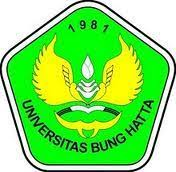 Rata-rata presentase kemampuan komunikasi siswa pada siklus I adalah 56,3% sehingga pada siklus I kemampuan komunikasi siswa belum meningkat, pada siklus II rata-rata presentase mencapai 91,78%, sehingga kemampuan komunikasi sudah meningkat dan dapat dikatakan sangat baik. Rata-rata presentase aktivitas guru pada siklus I adalah 85,62% sehingga pada siklus I aktifitas guru belum meningkat, pada siklus II rata-rata presentase mencapai 95,63%, sehingga aktifitas guru sudah meningkat dan dapat dikatakan sangat baik. 	Rata-rata presentase proses pembelajaran pada siklus I adalah 2,3% sehingga pada siklus I hasil belajar siswa masih belum meningkat, pada siklus II rata-rata presentase mencapai 79,17%, sehingga hasil belajar siswa sudah meningkat dan dapat dikatakan baik Berdasarkan diskusi peneliti dengan guru setelah selesai pelaksanaan siklus II, bahwa guru merasa terbantu dengan pelaksanaan pembelajaran menggunakan pendekatan Contextual Teaching and Learning (CTL), guru dapat mengurangi tugasnya dalam menjelaskan materi.Pelaksanaan pendekatan Contextual Teaching and Learning ini juga memiliki kekurangan yaitu memerlukan waktu yang lama dan menuntut guru untuk menggunakan alat dan bahan dan ketika siswa lain menampilkan hasil diskusinya didepan kelas atau dipapan tulis masih banyak siswa yang kurang memperhatikan.SaranBerdasarkan kesimpulan dalam penelitian ini, maka peneliti memberikan saran sebagai berikut: Bagi siswa SDN 03 Alai Padang diharapkan komunikasi lebih aktif dalam proses pembelajaran karena keaktifan siswa dalam pembelajaran akan membantu siswa untuk lebih memahami materi yang disampaikan oleh guru sehingga dapat meningkatkan hasil belajar siswa. Untuk meningkatkan hasil belajar siswa, maka peneliti memberikan saran bagi guru untuk menggunakan metode Contextual Teaching And Learning (CTL) dalam pembelajaran Matematika. Diharapkan kepada pihak sekolah agar dapat menggunakan pendekatan Contextual Teaching And Learning (CTL) dalam proses pembelajaran di kelas, karena dapat memberikan variasi dalam belajar mengajar juga dapat meningkatkan hasil belajar siswa pada mata pelajaran matematika.